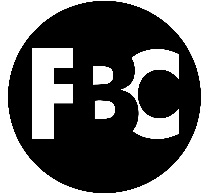 #11 – Philippians                                 Pastor Shawn PetersonFoothillsBibleChurch.org/sermons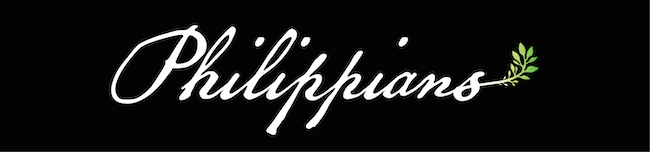 January 31, 2021Forget and Press OnPhilippians 3:7-16Rejoice in the LordRejoice only in the LordHow Unexplainable Joy will break out when you are growing in awareness of the Imputed Righteousness of JesusPhilippians 3:7-167 But whatever gain I had, I counted as loss for the sake of Christ. 8 Indeed, I count everything as loss because of the surpassing worth of knowing Christ Jesus my Lord. For his sake I have suffered the loss of all things and count them as rubbish, in order that I may gain Christ 9 and be found in him, not having a righteousness of my own that comes from the law, but that which comes through faith in Christ, the righteousness from God that depends on faith— 10 that I may know him and the power of his resurrection, and may share his sufferings, becoming like him in his death, 11 that by any means possible I may attain the resurrection from the dead.12 Not that I have already obtained this or am already perfect, but I press on to make it my own, because Christ Jesus has made me his own. 13 Brothers, I do not consider that I have made it my own. But one thing I do: forgetting what lies behind and straining forward to what lies ahead, 14 I press on toward the goal for the prize of the upward call of God in Christ Jesus. 15 Let those of us who are mature think this way, and if in anything you think otherwise, God will reveal that also to you. 16 Only let us hold true to what we have attained.How Unexplainable Joy breaks out1 – Receive 2 – Forgetting3 - Press onHow does Unexplainable Joy break out?1 – Receive Jesus’ righteousness through faith9 … not having a righteousness of my own that comes from the law, but that which comes through faith in Christ … 12 … Christ Jesus has made me his own.Righteousness = right standing with God Righteousness is ReceivedImputed Righteousness of Jesus12 …Christ Jesus has made me his own.Philippians 3:9 … not having a righteousness of my own derived from the Law, but that which is through faith in Christ, the righteousness which comes from God on the basis of faithHow Unexplainable Joy breaks out2 -Forgetting the past 13 … But one thing I do: forgetting what lies behind … Forgetting = Epi + lanthano Lanthano = to forgetEpi = to completely forget to no longer be influenced by or affected by anything from our pastCompletely Forgetting means we make repetitive decisions to stop building our identity according to the accomplishments or failures. They have no power over us. How Unexplainable Joy breaks out3 – Press on 12 … I press on to make it my own 13 … straining forward to what lies ahead 14 … I press on toward the goal for the prize of the upward call of God in Christ Jesus Pressing on = vs 6 “persecute” Pressing on = to poundI gather up everything in my life and push it in 1 directionStraining forward = Epi + ekteinoEkteino = to extend or stretch Epi = Overextend10 … that I may know him and the power of his resurrection, and may share his sufferings, becoming like him in his death, 11 that by any means possible I may attain the resurrection from the dead.Pressing on + Forgetting what lies behind, living in the freedom of Imputed Righteousness, Unexplainable Joy will be breaking outGrowth Group QuestionsForget and Press OnPhilippians 3:7-16FoothillsBibleChurch.org/growth-groupsBig Idea: Receiving Jesus' righteousness causes joy to burst out! Goal: To see the truth and the power of God’s word that shows us how unexplainable joy will break out of anyone who is aware of the imputed righteousness of Jesus. Prepare This week we are diving into Philippians 3:7-21 asking God to help us see the truth and the power of God’s word that shows us how unexplainable joy will break out of anyone who is aware of the Imputed Righteousness of Jesus. The personal preparation time and discussion are meant to help us flesh out what we have learned through the sermon and apply it more thoroughly in our lives together. Watch: Pastor Shawn's sermon on Philippians 3:7-21, noting anything memorable and impactful as you go. You can take notes in the FBC app if you would like. Read: Philippians 3:7-21; Hebrews 12, 1 Corinthians 9 Pray: Father, help us see the truth and the power of God’s word that shows us how unexplainable joy will break out of anyone who is aware of the Imputed Righteousness of Jesus.  Connect Tell about a competition you participated in. Describe what it was like to strain toward a goal. If you ever felt like giving up, what kept you going? What did you have to do to win a prize? What value was placed on winning? Discussion Take some time to personally reflect on these questions after viewing the sermon and before your G2. It could make for a great morning devotional time! You can type and save your responses in the FBC app privately if you would like.  What did you learn about God and yourself from this sermon and passage and what would you like to see change in your life because of it? Paul talks about pressing on towards the goal in order to get the prize. The primary goals in your life can be identified by things you dream about, plan for, work for, save for, and aim for. What is the goal of Paul’s life and the Christian life in general? Does it make a difference in the way we choose to live? What are your primary goals in life? What have you done to achieve them? If someone had been watching your life this past month, what would they conclude were your primary goals in life? How do your goals have eternal or temporal prizes waiting for you? When you tell others you know someone, what does it communicate about your relationship with them? When you truly know someone, what characteristics make the relationship intimate? Do you know anyone who knows “about” Jesus, but doesn’t really “know” Jesus? What is the difference between knowing Jesus and knowing about Jesus? Which do you tend to pursue in your spiritual growth disciplines? What is it about the things that are behind us that can cause us to lose sight of the goal? Share about a time when you got side-tracked, injured, or lost in your spiritual journey because of past mistakes or experiences and what got you back in the race. Have you ever been tempted to think that your past victories are enough, so you can stop running towards the goal? What must we do when that tempting thought rises within us? Think back to when you were baptized. Describe the emotion. Connect it to "forgetting what lies behind" with some examples of what it helps you "forget." If you are not yet baptized, you can answer thinking toward baptism and even sign up for our next baptism on Feb. 21! Closing Prayer This prayer section is a guide to help you process with God what you have learned about Him and yourself through the sermon, personal preparation time, and discussion, then seek the Holy Spirit's power in applying it in your life. Sharing these responses in your G2 will help others gain insight into God and themselves while also helping and encourage one another toward growth. Admire: What have you learned about God through this sermon, discussion, and Scripture? Praise Him for itAdmit: What has the Holy Spirit revealed to you as areas where you are falling short? Confess it to God.  Aspire: What is a specific change you want to see in your life or action you and/or your G2 could take based in this time of interaction? Ask: Keep track of requests and celebrations from others in your G2 and pray for them.  